                MEDICINSKA ŠKOLA KARLOVAC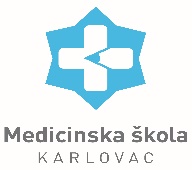 47000 Karlovac, Dr. Andrije Štampara 5, tel./fax: (047) 431-371e-mail: medicinska.skola@ka.t-com.hr Ime i prezime kandidata/kandidatkinje: ________________________________________PRIVOLA ZA PRIKUPLJANJE  I  OBRADU PODATAKA	U SVRHU PRIJAVE NA NATJEČAJSvojim potpisom dajem izričitu privolu/suglasnost  Medicinskoj školi Karlovac, za pristup mojim osobnim podacima, prikupljanju  i daljnjoj obradi istih vezano za uvjete natječaja za stručnog učitelja/učiteljicu.Izjavljujem da dajem suglasnost za objavu osobnih podataka na listi o rezultatima natječaja koji će biti objavljeni na web stranici škole.Podaci o privoli čuvaju se prema Pravilniku o  zaštiti  i  obradi   arhivskog  i  registraturnog  gradiva	 Medicinske škole Karlovac.Ova privola se daje dobrovoljno i u svakom trenutku  se može povući.datum: _______________________________                        Potpis:	          __________________________________